 REGISTRO DEMOGRAFICO DEL PACIENTE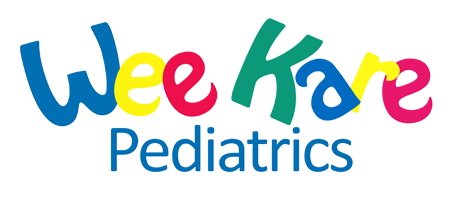 PACIENTENombre del Paciente_____________________________________________________________________ Fecha de Nacimiento ________________________   Dirección del Paciente _____________________________________________________________________________________________________________________(Cuidad, Estado, Código Postal)Número De Teléfono _____________________________________________________Numero Alternativo__________________________________________Sexo: (Circule)	        M         F     			SSN#: _____________--______________--________________MADRE (GUARDIAN LEGAL)Nombre ______________________________________________________ Fecha de Nacimiento___________________ SSN No.___________________________Número De Teléfono ________________________________________________   Número Del Trabajo ______________________________________________*Tiene la madre autoridad médica sobre el paciente?  Sí _________  No___________Si no, puede proporcionar documentación legal que indique lo contrario?____________________________PADRE (GUARDIAN LEGAL) Nombre ______________________________________________________ Fecha de Nacimiento___________________ SSN No.___________________________Número De Teléfono ________________________________________________   Número Del Trabajo ______________________________________________*Tiene el padre autoridad médica sobre el paciente?  Sí ________  No_________Si no, puede proporcionar documentación legal que indique lo contrario?____________________________CONTACTO DE EMERGENCIANombre de la persona: _________________________________________________ Relación al Paciente_____________________________ Número De Teléfono _________________________________________________PORTAL DEL PACIENTE (PATIENT PORTAL)El Portal del Paciente es un servicio proporcionado a nuestros pacientes por nuestro sistema de obras eClinical. Se le permite acceso a: ▪ fecha y horario de su cita ▪solicitar citas ▪solicitar registro de vacunación y correos electrónicos de recordatorios resultados y mas.Yo Acepto: Firma Padre/ Tutor Legal _______________________________________________________________Correo Electrónico_____________________________________________________________________________________Yo Declino: Firma Padre/ Tutor ___________________________________________________Usted puede darse de baja del portal de paciente en cualquier momento si decide hacerlo.**Office Use Only: Update demographics, scan in patients’ chart & Initial for Completion Employee Initials: _____________Nombre del paciente:________________________________________    Fecha de Nacimiento:______________CONSENTIMIENTO GENERAL PARA TRATAMIENTO DE UN MENORYo tengo el derecho legal de dar mi consentimiento para el tratamiento médico y quirúrgico porque, Yo soy el padre (madre)/ tutor legal del paciente: Nombre de paciente __________________________________________________________ ________ (sus iniciales) Yo voluntariamente autorizo y doy consentimiento para el cuidado médico, tratamiento, diagnósticos y exámenes que los proveedores médicos de Wee Kare Pediatrics y sus asociados designados o asistentes crean que sean necesarios. Yo entiendo que, firmando esta forma, Yo estoy dando permiso a los Doctores, enfermeras, médicos asociados y otros proveedores del cuidado de la salud en esta oficina médica a proveer tratamiento mientras la relación entre Dr./Paciente exista o hasta yo retire mi consentimiento. ENFERMERA ESPECIALIZADA CONSENTIMIENTO PARA TRATAREsta oficina cuenta con una enfermera especializada en el cuidado médico en pediatría. Una enfermera especializada no es un Doctor. Una enfermera especializada es una enfermera registrada, quien ha recibido una educación avanzada en entrenamiento en la provisión del cuidado médico. Una enfermera especializada puede diagnosticar, tratar y monitorear las enfermedades aguadas y crónicas, así como también proveer el mantenimiento en el cuidado de la salud. En adición la enfermera especializada puede tratar heridas menores y laceraciones.  La supervisión de un Asociado Medico no requiere la constante presencia física de un Doctor, más bien supervisar las actividades aceptar la responsabilidad de los servicios prestados. ASOCIADO MEDICO CONSENTIMIENTO PARA TRATAREsta oficina medica cuenta con un Asociado Medico para asistir en el cuidado médico en pediatría. Un Asociado Medico no es un Doctor. Un Asociado Medico es un graduado de un programa de entrenamiento Certificado y aprobado por el estado. Bajo la supervisión de un Doctor, un Asociado Medico, puede diagnosticar, tratar monitorear enfermedades comunes enfermedades crónicas, así como proveer el mantenimiento y atención en el cuidado médico. La supervisión de un Asociado Medico no requiere la constante presencia física de un Doctor, más bien supervisar las actividades aceptar la responsabilidad de los servicios prestados. Yo, he leído lo anterior y de esta manera doy mi consentimiento para ser tratado por una enfermera especializada en mis necesidades de atención médica.Yo entiendo que en cualquier momento puedo negarme a ser atendido por una enfermera especializada solicitar ser atendido por un Doctor. *Firma de Padre/Tutor legal: ____________________________________________________________ Fecha de hoy:________________________PREAUTORIZACION DE LOS PADRES DE MENORESDELEGACIÓN DE CONSENTIMIENTOCuando yo no esté disponible para dar mi consentimiento, Yo doy mi autorización a las siguientes personas:___________________________________		______________________________	     _____________________________Nombre de la Persona			Relación			     Número de Tel.___________________________________		______________________________	      _____________________________Nombre de la Persona			Relación			     Número de Tel.___________________________________		______________________________	      _____________________________Nombre de la Persona			Relación			     Número de Tel.___________________________________		_______________________________                   ______________________________Nombre de la Persona			Relación			     Número de Tel.Para dar el consentimiento a cualquiera de ellos y a todo el cuidado médico y atención para mi hijo(a) que se considere necesario y apropiado por un proveedor de la salud certificado de Wee Kare Pediatrics. Este consentimiento incluye y no es limitado a la intervención médica y quirúrgica, tanto como cuidado de emergencia. Esta delegación electiva será válida hasta que yo retire mi consentimiento a esta delegación. 	Firma de Padre o Tutor (de mayor de 18 años): _________________________________________Relación al Paciente: _____________________	        Fecha: _________________   Testigo: ____________________________________Traductor (si es necesario):______________________________________